Рабочий лист №3Окружающий мирЗадание 1.Подойдите к стенду «Приматы». 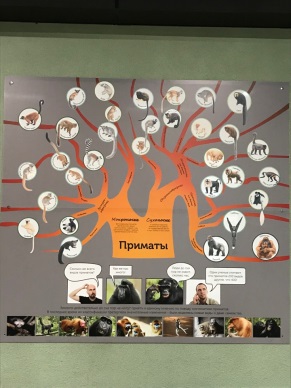 С помощью информационного стенда дополните схему-классификацию. Верные ответы выделены жирным шрифтом. В таблице в ячейке «Пример» приведены возможные варианты ответов.Схема-классификация приматов (частичная)ПриматыЗадание 2.Выберите среди записей материки. Поставьте знак √. Верные ответы выделены жирным шрифтом.Вспомнить значение слова материки можно, пройдя по ссылке QR-кода: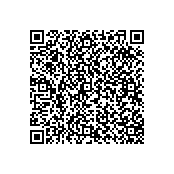 Россия                  Австралия             Африка         Тихий океанЮжная Америка                    Москва                     ЕвразияДополните карту материками из задания 1). Верные ответы вписаны в прямоугольники.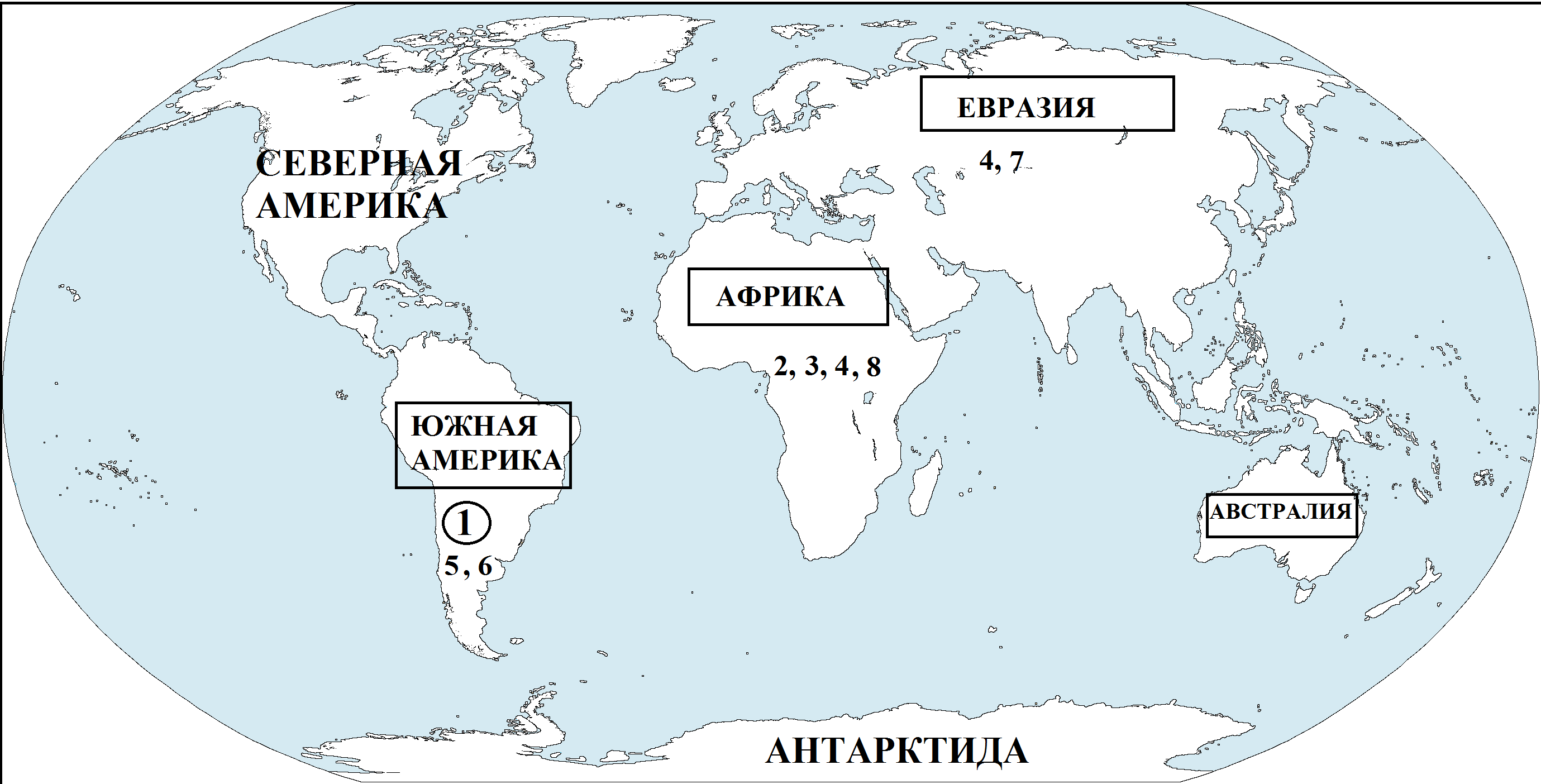 Рис. 1Пользуясь информацией на стенде, впишите номера приматов в карту по материкам обитания (рис.1). Номер 1 уже вписан. Верные ответы указаны на карте цифрами через запятую.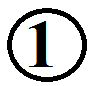 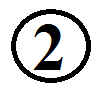 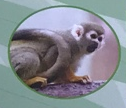 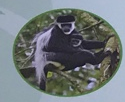 Беличий саймири                                 Восточный колобус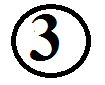 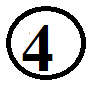 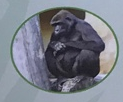 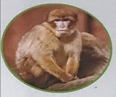         Горилла                                                 Магот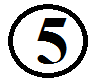 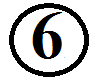 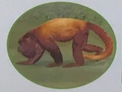 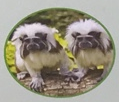          Ревуны                                           Эдипов тамарин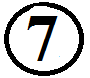 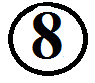 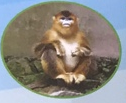 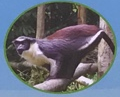 Рокселланов ринопитек                       Мартышка дианаС помощью полученных знаний сделайте вывод и отметьте его знаком √. Верные ответы выделены жирным шрифтом.Приматы не водятся только в Австралии.Приматы не водятся в Австралии и Антарктиде.Приматы не водятся в Австралии, Антарктиде и Евразии.Задание 3.Подойдите к стенду «От Ханумана до Кинг-Конга. Обезьяны в культуре и искусстве»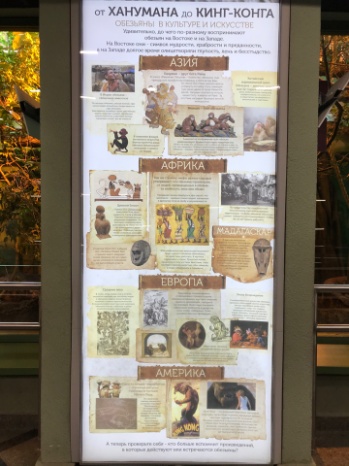 Отсканируйте QR-код и прочитайте, что такое геоглиф.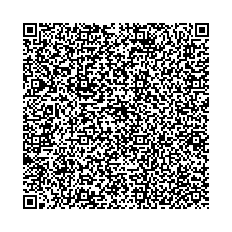 Геоглиф – нанесенный на землю геометрический или фигурный узор. Длина обычно больше 4 метров. Многие геоглифы настолько велики, что их можно рассмотреть только с воздуха. Существует несколько способов создания геоглифов: ● снятие верхнего слоя почвы по периметру узора; ● насыпание щебня там, где должна пройти линия узора;● высаживание деревьев, которые формируют необходимый рисунок.Выберите верное утверждение. Поставьте знак √. Верный ответ выделен жирным шрифтом.Геоглиф – это …название письменного знака в некоторых системах письма;нанесенный на землю геометрический или фигурный узор;произведение живописи, написанное художником красками на холсте, бумаге, картоне и т. п.Посмотрите, какой геоглиф представлен на информационном стенде. Выберите картинку. Поставьте знак √. (Верный ответ отмечен знаком √.)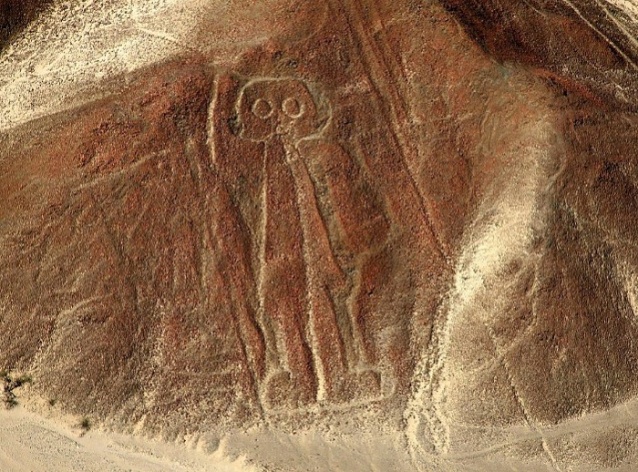 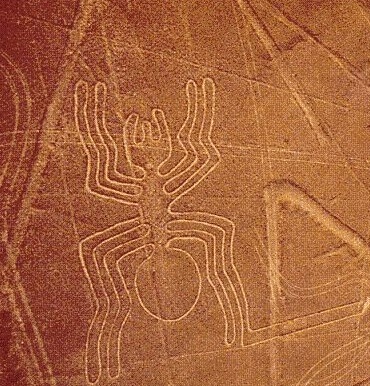 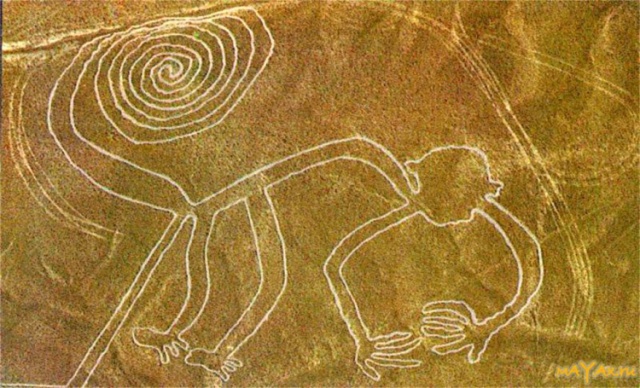 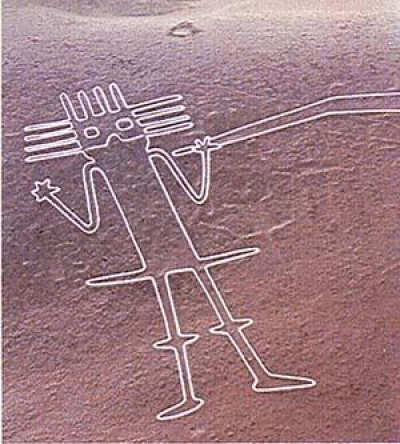 Прочитайте, какое название носит геоглиф. Поставьте знак √. (Верный ответ выделен жирным шрифтом.)«Мартышка»                                                  «Обезьяна»                                      «Макака»Задание 4.Подойдите к информационному стенду «Зоопарк – жизнь моя».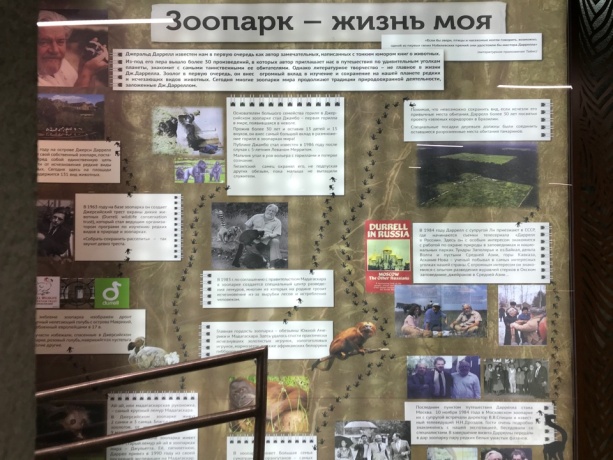 Найдите, кто внес большой вклад в изучение и сохранение на нашей планете редких и исчезающих видов животных. Поставьте знак √. Верный ответ выделен жирным шрифтом.Чарлз Дарвин.Джеральд Даррелл.Николай Дроздов.Прочитайте информацию на стенде, найдите ответы на вопросы и соедините вопросы с правильными ответами.Соответствия показаны стрелками.Трест⃰ – объединение.Найдите, чем еще, кроме большого вклада в зоологию, был известен Джеральд Даррелл. Поставьте знак √. Верный ответ выделен жирным шрифтом.Писал книги о животных.Рисовал картины с животными.Лепил скульптуры с животными.Задание 5.Найдите вольер с львинохвостым макаком.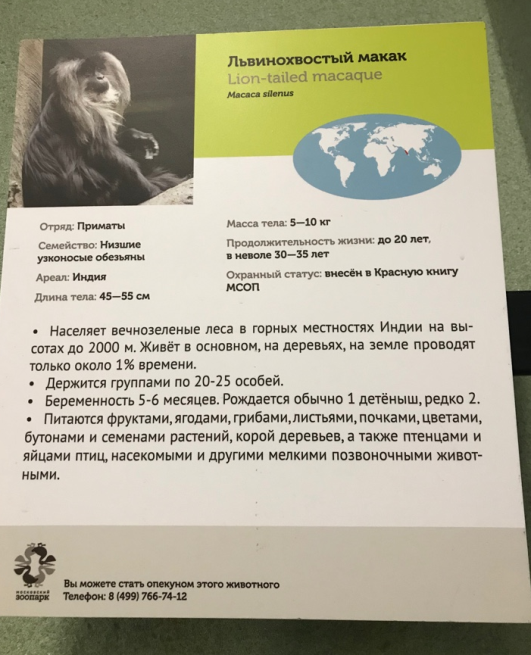 Изучите информацию и заполните первую часть таблицы. Верные ответы выделены жирным шрифтом.Продолжите заполнять таблицу на Старой территории у Переходного моста у вольера с японскими макаками.Подойдите к информационному стенду «Японский макак». 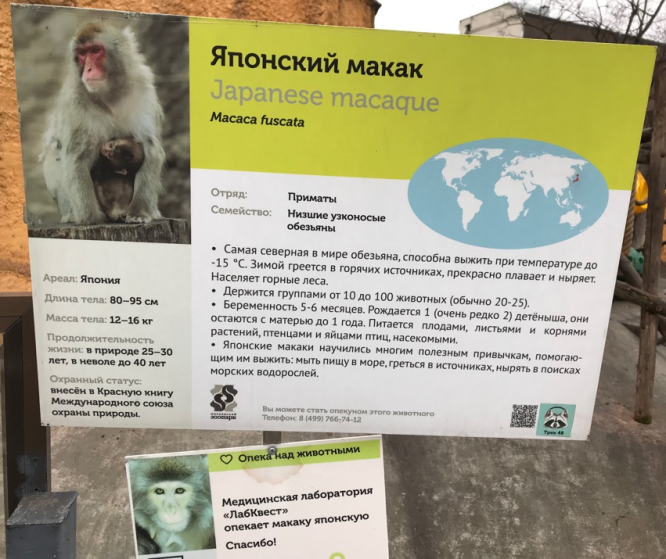 Прочитайте информацию на стенде и заполните вторую часть таблицы. Верные ответы выделены жирным шрифтом.Сделайте вывод, по каким признакам сходны львинохвостый и японский макаки? Поставьте знак √. Верные ответы выделены жирным шрифтом.страна                                         масса теладлина тела                                  местностьпитаниеПри какой температуре способен выжить японский макак? Верный ответ выделен жирным шрифтом и цветом.Ответ: при температуре      -15     °С.Обозначьте                  температурную границу и подпишите данное значение на температурной шкале. Верный ответ выделен жирным шрифтом.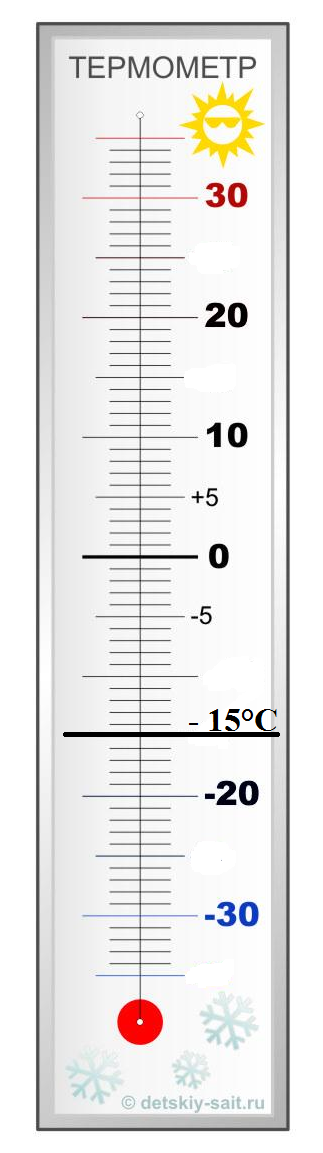 Отсканируйте QR-код на информационном стенде. Прослушайте информацию о японских макаках.Перед вами удивительные приматы – в любую непогоду, в холод и мороз они предпочитают гулять на улице, хотя дверь в теплый домик всегда открыта. Это самые северные обезьяны Земли – японские макаки. На их родине в Японии зимы бывают довольно суровыми и снежными, но теплый густой мех отлично защищает от мороза. Живут макаки большими группами и беспрекословно слушают вожака – он наводит в группе порядок, а в случае опасности бросается на защиту. Детеныши подолгу остаются рядом с мамой, она сначала носит их на животе, а когда малыш подрастет, он ездит у нее на спине. Едят макаки самую разную пищу – плоды и листья, птичьи яйца, насекомых. А зимой – кору и ветки. Эти животные очень умны, они учатся, перенимая друг у друга разные полезные навыки. Ученые, изучая группу японских макаков, живущих на воле, научили одну обезьянку мыть фрукты перед едой. Прошло немного времени, и биологи обнаружили, что не только эта, но и многие другие макаки полощут в воде пищу, прежде чем съесть ее.Отметьте знаком √, чему ученые научили японских макаков? Верный ответ выделен жирным шрифтом.Греться в источниках.Разговаривать жестами.Мыть фрукты перед едой.Нырять в поисках морских водорослей.Вернитесь в павильон «Обезьяны».МокроносыеСухоносыеБольшое значение имеет обоняниеГораздо важнее зрение и слухРуконожкаЛемурообразныеЛориобразныеОбезьянообразныеДолгопятыПример:РуконожкаПример:СифакаИндриТонкотелые лемурыКарликовый лемурВильчатополосатый лемурМышиный лемурРыжий вариБумбуковый лемурКошачий лемурПример:Сенегальский галагоТолстохвостый галагоЛориПоттоПример:ТамариныИгрункиСаймириКапуциныНочные обезьяныСакиУакариПрыгуныШерстистые обезьяныРевуныМартышкиПавианыМакакиКолобусыГиббоныОрангутанГориллаПример:ДолгопятыВопросОтветКак назывался проект о специальных посадках деревьев в Бразилии, которые должны соединить места обитания тамаринов?ДжамбоНа каком острове Даррелл создал свой собственный зоопарк в 1958 году?Ушастый фазанКто изображен на эмблеме зоопарка Д. Даррелла?Собрать – сохранить – расселить!Как зовут первую гориллу в мире, появившуюся в неволе?ДжерсиКаких животных Д. Даррелл подарил Московскому зоопарку во время своего визита в 1984 году?Зеленый коридорКаков девиз Джерсийского треста⃰ охраны диких животных?ДронтЛьвинохвостый макакЯпонский макакСтранаИндияДлина тела (максимальное значение)55 смМасса тела (максимальное значение)10 кгМестностьВечнозеленые леса в горных местностяхПитание (травоядные, всеядные, хищники)ВсеядныеПочему так назвали (по вашему мнению)?На хвосте «кисточка», как у льваЛьвинохвостый макакЯпонский макакСтранаИндияЯпонияДлина тела (максимальное значение)55 см95 смМасса тела (максимальное значение)10 кг16 кгМестностьВечнозеленые леса в горных местностяхГорные лесаПитание (травоядные, всеядные, хищники)ВсеядныеВсеядныеПочему так назвали (по вашему мнению)?На хвосте «кисточка», как у льваЖивут в Японии